Trollsländans fritidshem Stråtjära Månadsbrev för februari 2017Hej alla barn och föräldrar!Nu har vi kommit in i februari och vi pedagoger och även barnen har kommit in i rutinerna igen. I januari så har vi börjat med att ha aktiviteter varje dag i veckan av olika slag. Men lite utefter vad vi har för barn så kanske en del aktiviter utgått då det kanske varit så att barnen inte känt för dem den dagen. Vi kommer att koncentrera oss på alla hjärtans dag nu fram till dess. Så det kommer att bli mycket pyssel och temat kommer vara just alla hjärtans dag i dem aktiviteter vi planerar fram till dess. Jag vill påminna dem som inte lämnat in fasta tider för sina barn att vi måste ha in tider för februari så vi vet hur barnen ska vara här. Om vi inte får in tider på ert barn så räknar vi det som att dem inte ska vara på fritids. Vill också påminna om att det nu bara är drygt 2 veckor till dess att lappen för sportlovet också ska vara inlämnad. Det går alldeles utmärkt att ni mailar mig era tider. Även om ni vill lämna fasta, månad för månad och för sportlovet. Ni kan också säga till om det är så att ni enbart vill ha månadsbreven och annan information enbart via mail eller om ni vill ha det dubbelt som det är i dagens läge. Viktiga datum: Senaste datumet för att lämna in sportlovslappen är 16 februari. Planeringsdag för fritids är 21 aprilFrånvaro meddelas till:Skolmobilen sms: 072-704 39 48Skolans fasta telefon: 0270-420166Om ni har några frågor eller undrar över något så går det bra att fråga oss personligen eller skicka oss ett mail. Med vänliga hälsningar Madelene, Helena & Tove				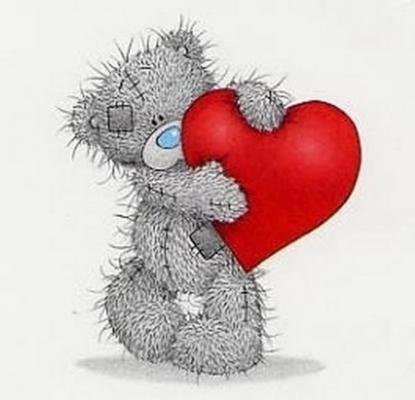 